Name: _______________________Strengths:Next Steps:Exploring the Likelihood of Events Behaviours/StrategiesExploring the Likelihood of Events Behaviours/StrategiesExploring the Likelihood of Events Behaviours/StrategiesStudent reads card, but struggles to understand chance word used to describe likelihood of event.Student knows chance word used to describelikelihood of event, but does not know where to start to make matching bag.“How do I to make a bag wherea red counter is more likely?”Student knows chance word and makesmatching bag, but thinks only one bag ispossible.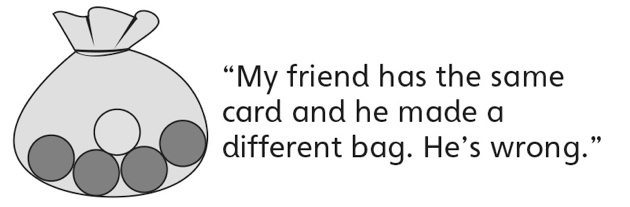 Observations/DocumentationObservations/DocumentationObservations/DocumentationStudent describes the likelihood of events andmakes matching bag, but struggles to justifythinking.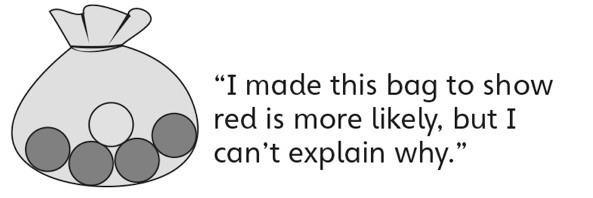 Student successfully describes the likelihood of events and makes matching bag, but does not understand why results of experiment do not match prediction.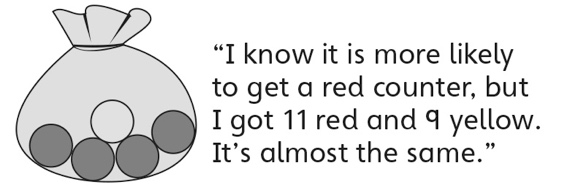 Student successfully describes the likelihoodof events, makes matching bag, and performssimple experiments to verify predictions.Observations/DocumentationObservations/DocumentationObservations/DocumentationBig IdeaBig IdeaBig IdeaBig IdeaBig IdeaIndicators from Learning ProgressionIndicators from Learning ProgressionIndicators from Learning ProgressionIndicators from Learning ProgressionIndicators from Learning ProgressionCurriculum Expectations addressed Curriculum Expectations addressed Curriculum Expectations addressed Curriculum Expectations addressed Curriculum Expectations addressed Curriculum Expectations addressed Curriculum Expectations addressed Curriculum Expectations addressed Curriculum Expectations addressed Curriculum Expectations addressed Student NamesStudent can create an event/pair of events to match each chance word.(Activities 7)Student can compare events to decide which event is more/less likely or whether they are equally likely.(Activities 7, 8, 9)Student can use the language of chance todescribe the likelihood of events. (Activities 7, 8, 9)Student can place events along a value line in the appropriate positions.(Activities 7)Student can use a chance word to describe a bag of counters or a spinner.(Activities 8)Student can conduct a simple probability experiment to check his or her prediction.(Activities 8, 9)Student can make a bag of counters to match an event. (Activities 9)Not ObservedSometimesConsistentlyCreates an event/pair of events to match each chance word.(Activities 7)Compares events to decide which event is more/less likely or whether they are equally likely.(Activities 7, 8, 9)Uses the language of chance to describe the likelihood of events. (Activities 7, 8, 9)Places events along a value line in the appropriate positions.(Activities 7)Uses a chance word to describe a bag of counters or a spinner.(Activities 8)Conducts a simple probability experiment to check his or her prediction.(Activities 8, 9)Makes a bag of counters to match an event. (Activities 9)